Maškare u našoj školi 2015.Već početkom veljače bili smo razigrani „do daske“,ukrasili smo pano praveći maske.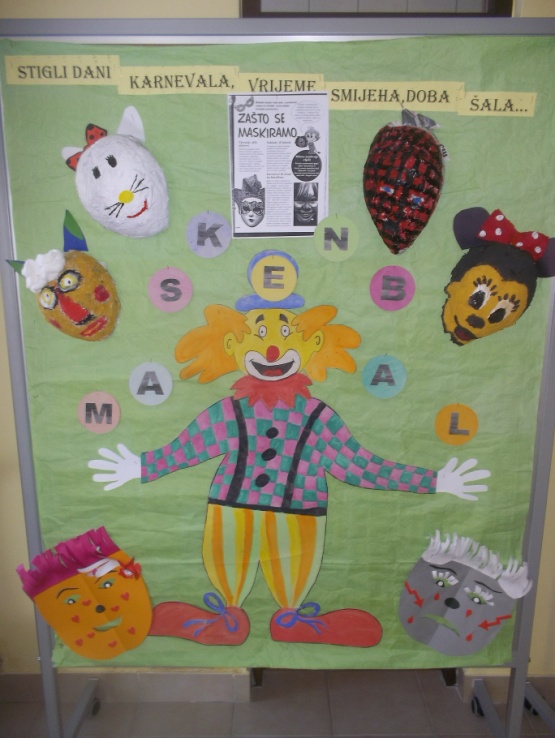 U utorak su svi ukrasili lica,Al' najviše nas je oduševila Renato-Crvenkapica!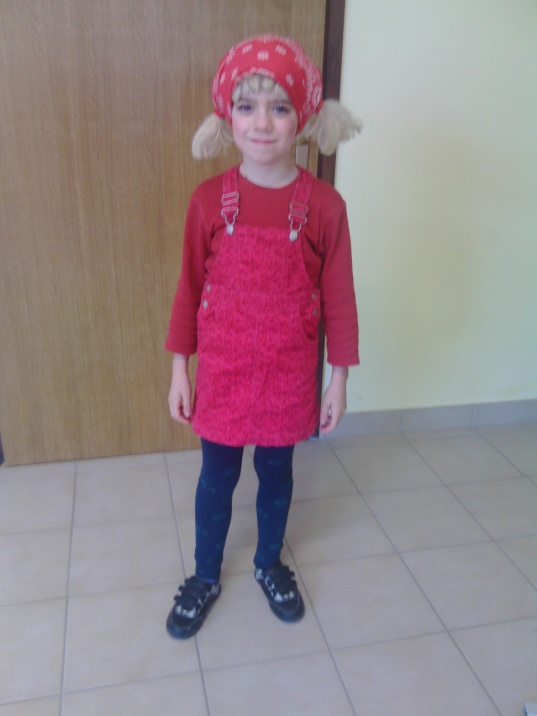 Bilo je tu maski svakakvih: lopova, drakula, klauna – što se kome snilo,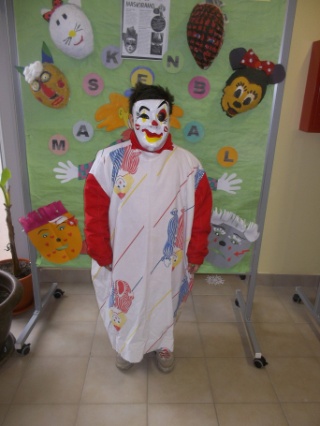 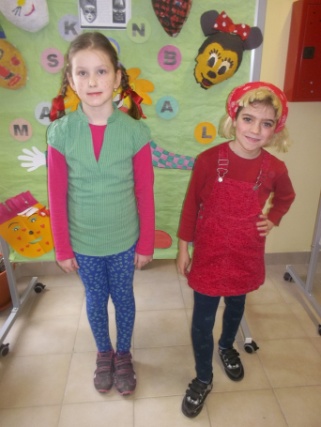 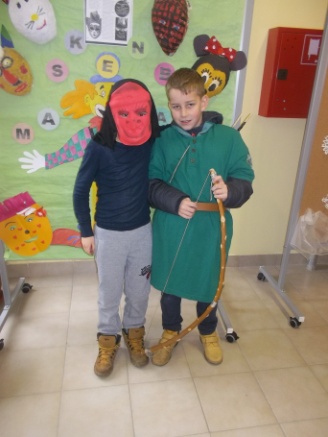 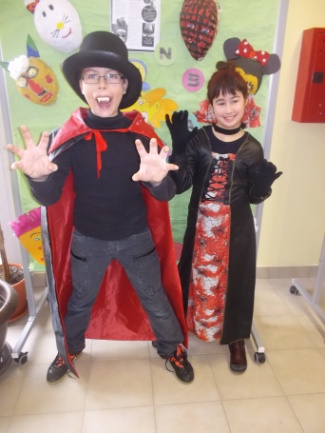 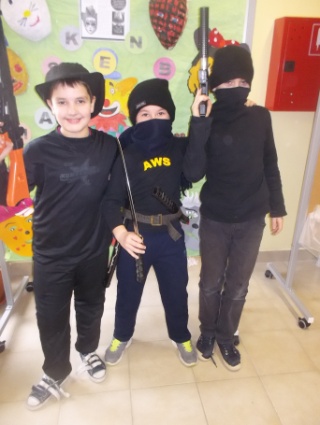 No, i budućih zanimanja je bilo.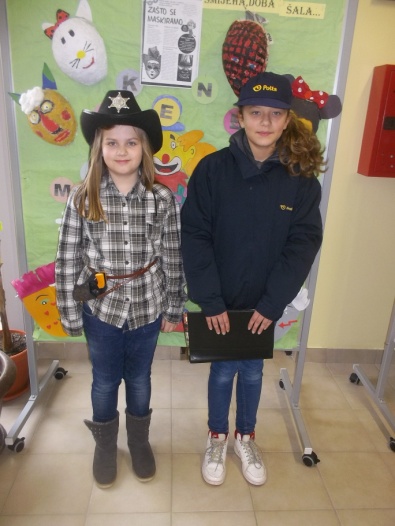 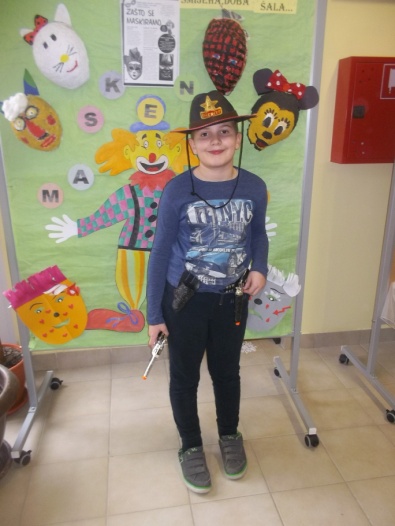 Krenuli smo kroz selo svirajući i pjevajući netko glasnije, netko tiše,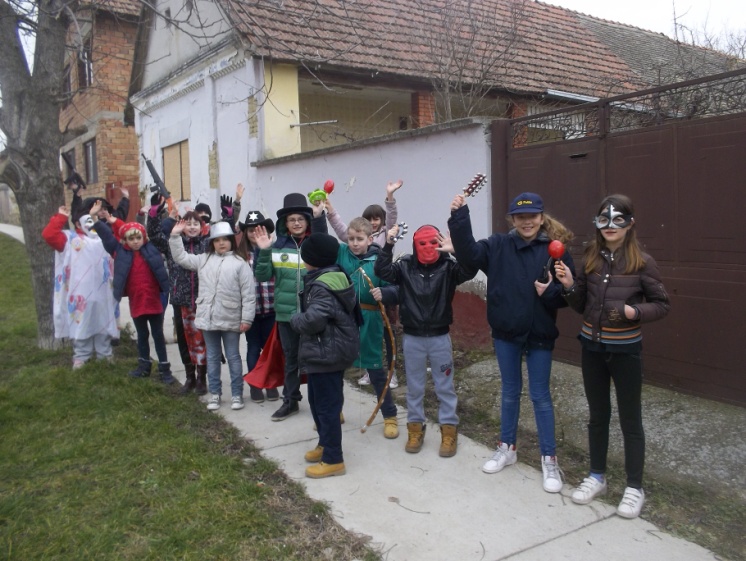 Te smo dobili novce i slatkiše!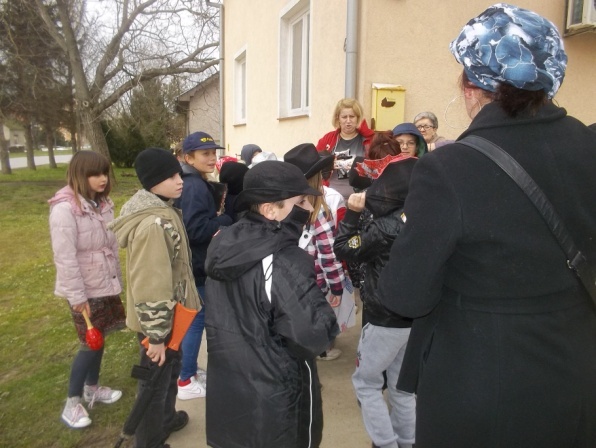 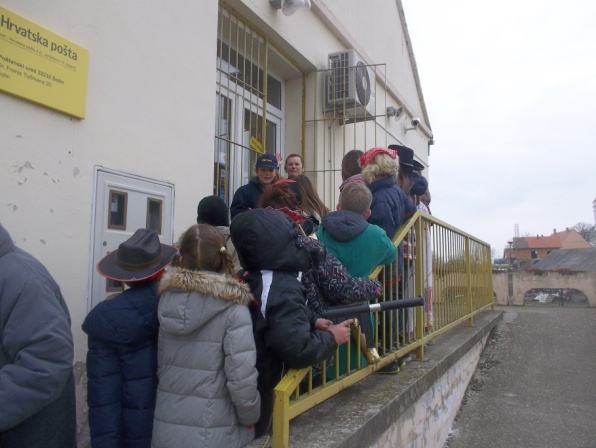 Bili mi šerifi, poštari, drakule, lopovi ili osuđenici koji u ovom slučaju ništa nisu krivi,jedva čekamo novi maskenbal jer smo se svi složili da …pod tuđom maskom lakše se živi!!!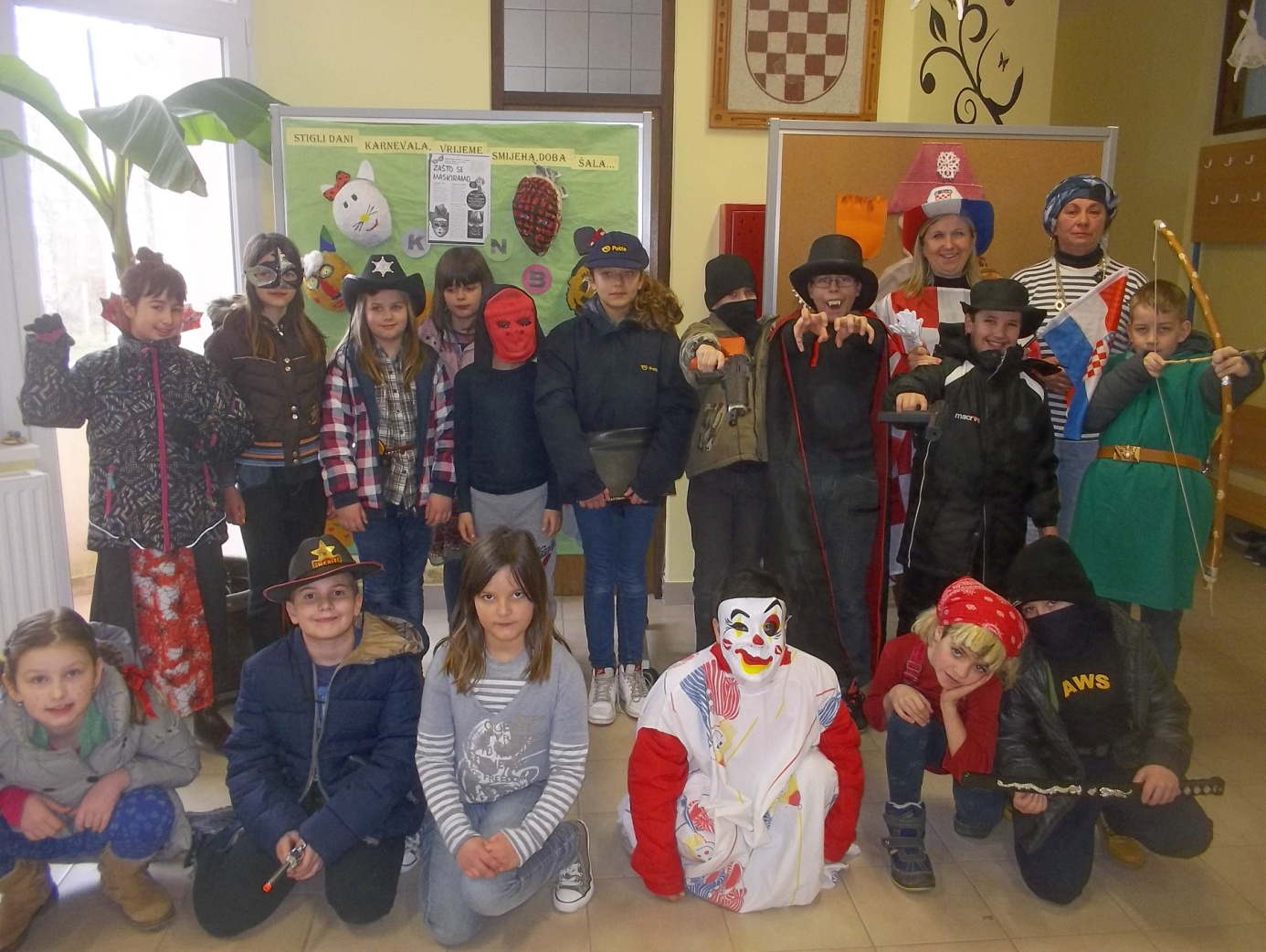 